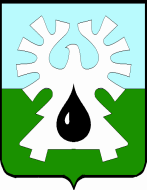         
ГОРОДСКОЙ ОКРУГ УРАЙХАНТЫ-МАНСИЙСКОГО АВТОНОМНОГО ОКРУГА – ЮГРЫ ДУМА ГОРОДА УРАЙ РЕШЕНИЕ от 7 октября 2021 года                                                   	    	                №5О регистрации в Думе города Урай VII созыва депутатской фракции Всероссийской политической партии «Единая Россия»       На основании  заявления депутатов Думы города Урай А.В. Величко, А.В. Кочемазова, С.А. Баева,  И.Д. Будункевича, А.В. Бабенко, М.Р.  Акчурина, Н.Б. Овденко, А.В. Борисовой, Р.Ф. Миникаева, И.С. Мунарева, Д.Н. Павликова, И.Г. Гайсина, И.Р. Анварова,  Е.В. Жукова «О регистрации в Думе города Урай VII созыва депутатской фракции Всероссийской политической партии «Единая Россия», в соответствии с пунктом 8 статьи 12 Регламента Думы города Урай, Дума города Урай решила:1. Зарегистрировать в Думе города Урай VII созыва депутатскую фракцию Всероссийской политической партии «Единая Россия».2. Опубликовать настоящее решение в газете «Знамя».Председатель Думы города Урай                                              А.В. Величко